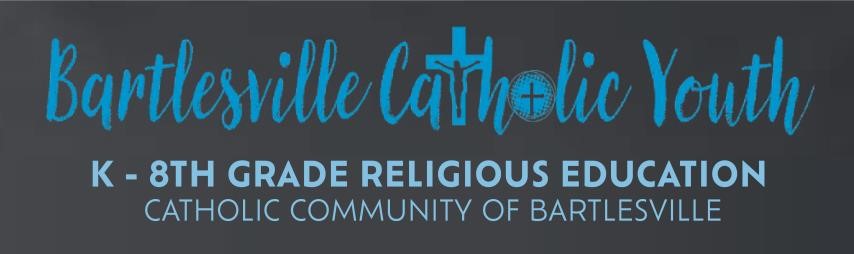 August September October Registration  (Pick up form in person at each parish or online at St. John parish website)                  6th (cookout)13th 20th (MS Youth Group) 27th  (First communion parent meeting) 4th 11th (No Class – Fall Break) 18th (Self Safety& Ask Fr. John night)  25th  November December January  1st  8th (Confession Wednesday) 15th (MS Youth group) 22nd (No Class – Thanksgiving Break)             29th 6th 13th (Ice Skating)  20th (No Class – Christmas Break)     27th (No Class – Christmas Break) 3rd 10th    17th (reconciliation wkshp)24th (1st Reconciliation)31stFebruary March April/May 7th  14th (Ash Wednesday- still have class) 21st   28th 6th (Confession Wednesday) 13th 20th (No Class – Spring Break) 27th (Live Stations) 3rd (MS Youth Group) 10th 17th 24th  May 1st (last CRE) CRE Cookout                September 6  First Communion Parent Meeting September 27th  Self-Safety Class                  October 18th            Easter              March 31st*First Reconciliation Wednesday, January 24th 7:00-        8:30pm@ St. James *First Communion  Weekend of April 27-28, 2024 Times and exact day TBDSACRAMENTAL WORKSHOPS *Reconciliation Workshop  Wednesday, January 17th 6-8pm *First Communion Workshop/Rehearsal Week of April 22nd, 2024, TBD            CRE SUNDAYSOctober 8th @ St. John  With Pancake Breakfast and FUN! February 11th @St. James        with breakfast and FUN!  Middle School ConferenceMarch 9   JCYC 